Colegio San Manuel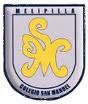 		Asignatura: Lenguaje. 		Profesor: Daniela Boza G. 		Curso: 1° año básico GUIA N° 1 DE APOYO AL HOGAR LENGUAJENOMBRE: ______________________________________________FECHA: Marzo 2020I.-Une cada figura con la vocal que correspondea la primera letra de su nombre.  Luego coloréalos. 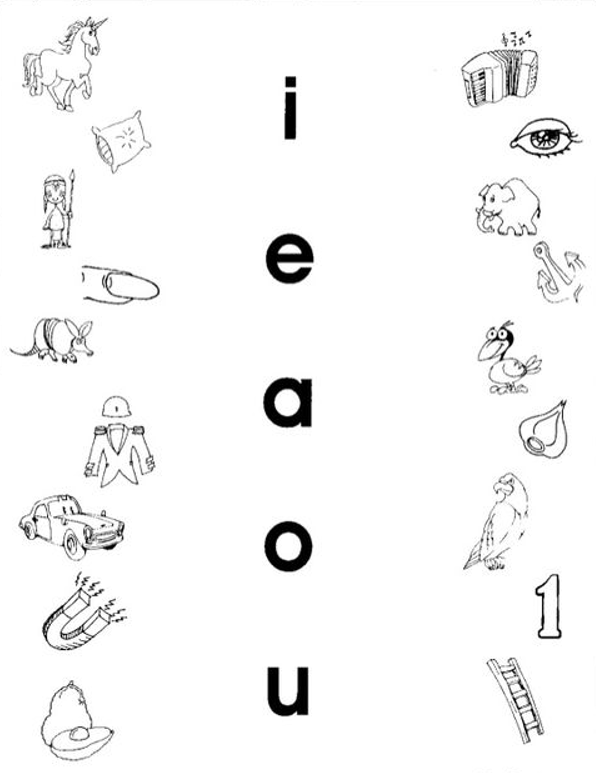 II.-Completa las palabras con las vocales que faltan.  Colorea. 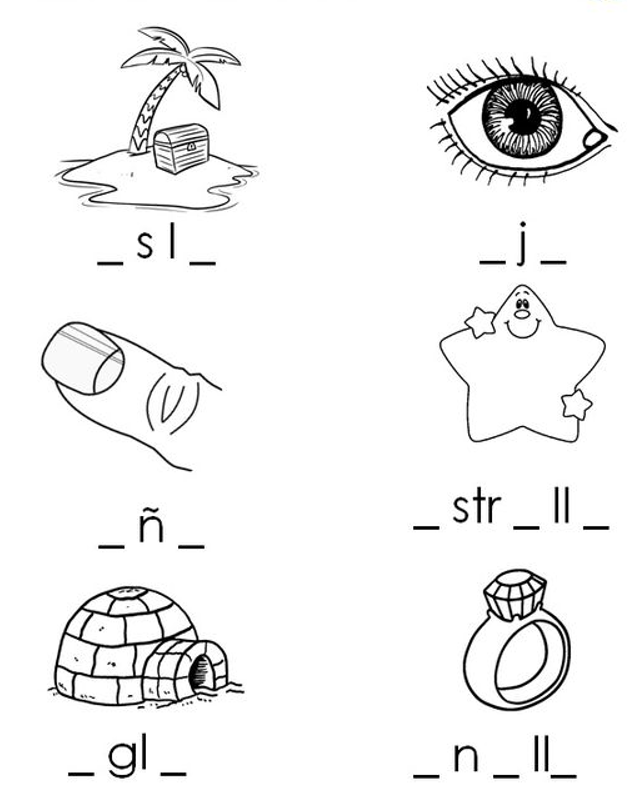 III.- Repasa caligráficamente la escritura de las vocales. 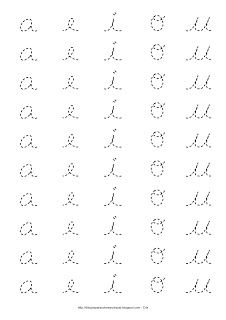 IV.- Busca y colorea los dos dibujos que riman en cada cuadro. 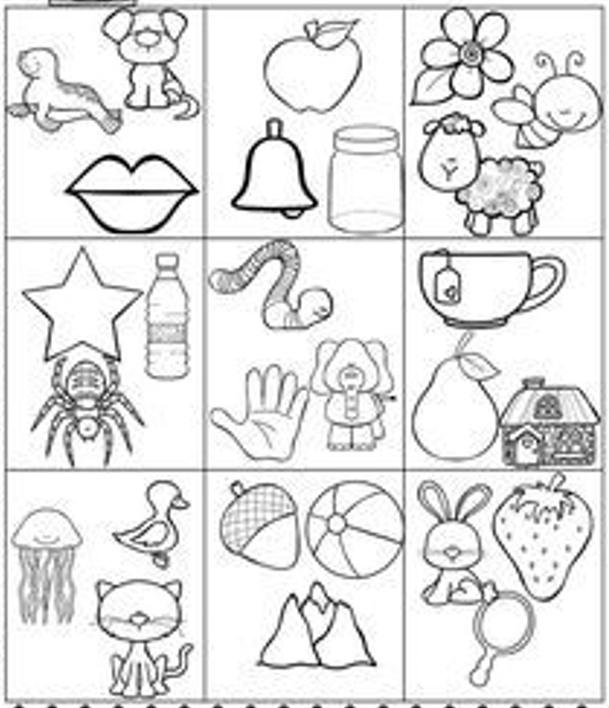 IV.- Lee con ayuda de un adulto y colorea el circulo de la respuesta correcta. 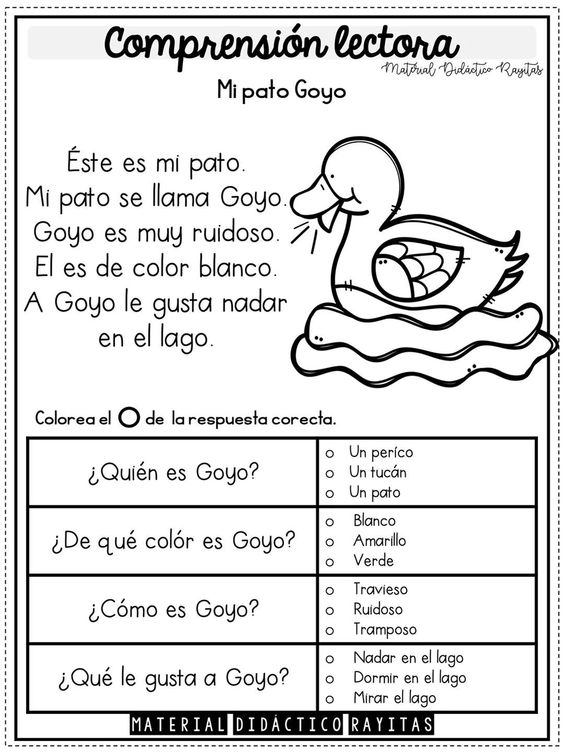 V.- Pide a un adulto que te dicte las vocales de manera saltadas y tu escríbelas, pueden hacer también combinaciones como “ae”, “ui”, etc. OBJETIVOS DE APRENDIZAJE:Reconocer que las palabras son unidades de significado separadas por espacios en el texto escrito.Identificar los sonidos que componen las palabras (conciencia fonológica), reconociendo, separando y combinando sus fonemas y sílabas.HABILIDADES / DESTREZAS:Experimentar            ExplorarObservar                   ComunicarINDICACIONES GENERALES:-Pide ayuda a un adulto para realizar este trabajo.-Busca un lugar tranquilo y luminoso para trabajar. -Observa el video https://www.youtube.com/watch?v=DDg0cHSR1wY “La canción de las vocales” El Monosílabo. -Emplea lápiz grafito y de colores. -Una vez finalizada la guía archívala para mostrársela a tu profesora cuando se reinicien las clases. INDICACIONES GENERALES:-Pide ayuda a un adulto para realizar este trabajo.-Busca un lugar tranquilo y luminoso para trabajar. -Observa el video https://www.youtube.com/watch?v=DDg0cHSR1wY “La canción de las vocales” El Monosílabo. -Emplea lápiz grafito y de colores. -Una vez finalizada la guía archívala para mostrársela a tu profesora cuando se reinicien las clases. 1.- 6.-2.-7.-3.-8.-4.-9.-5.-10.- 